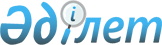 О внесении изменений в некоторые приказы Министерства энергетики Республики КазахстанПриказ Министра энергетики Республики Казахстан от 12 августа 2021 года № 261. Зарегистрирован в Министерстве юстиции Республики Казахстан 12 августа 2021 года № 23972
      ПРИКАЗЫВАЮ:
      1. Утвердить прилагаемый перечень некоторых приказов Министерства энергетики Республики Казахстан, в которые вносятся изменения.
      2. Департаменту по возобновляемым источникам энергии Министерства энергетики Республики Казахстан в установленном законодательством Республики Казахстан порядке обеспечить:
      1) государственную регистрацию настоящего приказа в Министерстве юстиции Республики Казахстан;
      2) размещение настоящего приказа на интернет-ресурсе Министерства энергетики Республики Казахстан;
      3) в течение десяти рабочих дней после государственной регистрации настоящего приказа в Министерстве юстиции Республики Казахстан представление в Департамент юридической службы Министерства энергетики Республики Казахстан сведений об исполнении мероприятий, предусмотренных подпунктами 1) и 2) настоящего пункта.
      3. Контроль за исполнением настоящего приказа возложить на курирующего вице-министра энергетики Республики Казахстан.
      4. Настоящий приказ вводится в действие по истечении десяти календарных дней после дня его первого официального опубликования.
      "СОГЛАСОВАН"
Министерство национальной экономики
Республики Казахстан Перечень некоторых приказов Министерства энергетики Республики Казахстан, в которые вносятся изменения
      1. Внести в приказ Министра энергетики Республики Казахстан от 20 февраля 2015 года № 118 "Об утверждении Правил определения тарифа на поддержку возобновляемых источников энергии" (зарегистрирован в Реестре государственной регистрации нормативных правовых актов № 10622) следующие изменения и дополнения:
      в Правилах определения тарифа на поддержку возобновляемых источников энергии, утвержденных указанным приказом:
      пункт 2 изложить в следующей редакции:
      "2. В настоящих Правилах используются следующие основные понятия:
      1) аукционная цена – цена на покупку расчетно-финансовым центром по поддержке возобновляемых источников энергии электрической энергии, производимой объектом по использованию возобновляемых источников энергии, объектом по энергетической утилизации отходов, определенная по итогам аукционных торгов и не превышающая уровня соответствующей предельной аукционной цены;
      2) квалифицированные условные потребители – лицо или группа лиц, в состав которой входят условные потребители и энергопроизводящие организации, владеющие на праве собственности или на ином законном основании действующими (введенными в эксплуатацию после 1 января 2018 года и не включенными уполномоченным органом в Перечень энергопроизводящих организаций, использующих возобновляемые источники энергии) объектами по использованию возобновляемых источников энергии и (или) действующими (введенными в эксплуатацию после 1 января 2021 года) объектами по использованию вторичных энергетических ресурсов, вырабатываемая электрическая энергия которых в полном объеме потребляется данным лицом или группой лиц либо реализуется потребителям по договорным ценам согласно заключенным двусторонним договорам;
      3) газ – сырой, товарный, сжиженный нефтяной и сжиженный природный газ;
      4) расчетно-финансовый центр по поддержке возобновляемых источников энергии (далее – расчетно-финансовый центр) – юридическое лицо, создаваемое системным оператором и определяемое уполномоченным органом, осуществляющее в порядке, предусмотренном настоящим Законом, централизованную покупку и продажу электрической энергии, произведенной объектами по использованию возобновляемых источников энергии, объектами по энергетической утилизации отходов, и паводковой электрической энергии, поставленных в электрические сети единой электроэнергетической системы Республики Казахстан;
      5) тариф на поддержку возобновляемых источников энергии – тариф на продажу расчетно-финансовым центром электрической энергии, произведенной объектами по использованию возобновляемых источников энергии, объектами по энергетической утилизации отходов, и паводковой электрической энергии, устанавливаемый расчетно-финансовым центром в соответствии с настоящими Правилами;
      6) энергопроизводящая организация, использующая возобновляемые источники энергии – юридическое лицо, осуществляющее производство электрической и (или) тепловой энергии с использованием возобновляемых источников энергии;
      7) надбавка на поддержку использования возобновляемых источников энергии – цена, определяемая расчетно-финансовым центром в соответствии с зоной потребления электрической энергии для энергопроизводящих организаций, являющихся условными потребителями либо квалифицированными условными потребителями, в соответствии с Законом;
      8) затраты на поддержку использования возобновляемых источников энергии – затраты расчетно-финансового центра на покупку электрической энергии, произведенной объектами по использованию возобновляемых источников энергии, объектами по энергетической утилизации отходов, затраты на покупку паводковой электрической энергии, затраты на услуги по организации балансирования производства-потребления электрической энергии, затраты на формирование резервного фонда и затраты, связанные с осуществлением его деятельности;
      9) условные потребители электрической энергии от возобновляемых источников энергии, энергетической утилизации отходов и паводковой электрической энергии (далее – условные потребители) – энергопроизводящие организации, использующие уголь, газ, серосодержащее сырье, нефтепродукты и ядерное топливо;
      субъекты рынка электрической энергии, приобретающие электрическую энергию из-за пределов Республики Казахстан;
      гидроэлектростанции с установками, расположенными в одном гидроузле, суммарной мощностью свыше тридцати пяти мегаватт, за исключением введенных в эксплуатацию после 1 января 2016 года;
      10) вторичные энергетические ресурсы - энергетические ресурсы, образующиеся в качестве побочного продукта в процессе металлургического производства, включающие в себя ферросплавный, коксовый и доменный газы, используемые для производства электрической энергии;
      11) энергопроизводящая организация, использующая вторичные энергетические ресурсы - юридическое лицо, осуществляющее производство электрической энергии с использованием вторичных энергетических ресурсов;
      12) объект по энергетической утилизации отходов – совокупность технических устройств и установок, предназначенных для энергетической утилизации отходов, и взаимосвязанных с ними сооружений, и инфраструктуры, технологически необходимых для энергетической утилизации отходов;
      13) энергопроизводящая организация, использующая энергетическую утилизацию отходов - юридическое лицо, осуществляющее производство энергии от энергетической утилизации отходов в соответствии с настоящим Законом и экологическим законодательством Республики Казахстан;
      14) операционные затраты – затраты, связанные с осуществлением деятельности расчетно-финансового центра;
      15) резервный фонд – фонд, формируемый расчетно-финансовым центром, деньги которого хранятся на специальном банковском счете и используются только на покрытие кассовых разрывов и задолженности расчетно-финансового центра перед энергопроизводящими организациями, использующими возобновляемые источники энергии, возникающих вследствие неоплаты или задержки оплаты со стороны условных потребителей за поставленную им электрическую энергию, произведенную объектами по использованию возобновляемых источников энергии;
      16) паводковая электрическая энергия – электрическая энергия, вырабатываемая энергопроизводящими организациями (гидроэлектростанциями) в период природоохранных попусков воды в соответствии с водным законодательством Республики Казахстан в объеме согласно фактическому балансу производства-потребления электрической энергии в Республике Казахстан и реализуемая расчетно-финансовому центру по предельному тарифу на электрическую энергию в порядке, установленном Законом;
      17) уполномоченный орган – центральный исполнительный орган, осуществляющий руководство и межотраслевую координацию в области поддержки использования возобновляемых источников энергии;
      18) зона потребления электрической энергии – часть единой электроэнергетической системы Республики Казахстан, в которой отсутствуют ограничения технического характера, препятствующие потреблению электрической энергии, произведенной объектом по использованию возобновляемых источников энергии и вторичных энергетических ресурсов, объектом по энергетической утилизации отходов, и паводковой электрической энергии.";
      пункт 12 изложить в следующей редакции:
      "12. Энергопроизводящие организации, являющимися условными потребителями либо квалифицированными условными потребителями ежегодно к пятнадцатому октября направляют расчетно-финансовому центру и уполномоченному органу информацию о прогнозных объемах отпуска в сети электрической энергии на прогнозируемый год по форме согласно приложению 1 к настоящим Правилам.
      При этом квалифицированные условные потребители ежегодно к пятнадцатому октября направляют расчетно-финансовому центру информацию о прогнозных объемах отпуска в сети электрической энергии на прогнозируемый год энергопроизводящими организациями, использующими возобновляемые источники энергии, вторичные энергетические ресурсы, входящими в их состав по форме согласно приложению 1 к настоящим Правилам.
      Предоставление информации, предусмотренной настоящим пунктом, осуществляется за подписью первого руководителя либо соответствующего уполномоченного лица.".
      2. Внести в приказ Министра энергетики Республики Казахстан от 2 марта 2015 года № 164 "Об утверждении Правил централизованной покупки и продажи расчетно-финансовым центром электрической энергии, произведенной объектами по использованию возобновляемых источников энергии, объектами по энергетической утилизации отходов, и паводковой электрической энергии, порядка перерасчета и перераспределения расчетно-финансовым центром соответствующей доли электрической энергии на квалифицированного условного потребителя по итогам календарного года" (зарегистрирован в Реестре государственной регистрации нормативных правовых актов № 10662) следующие изменения и дополнения:
      в Правилах централизованной покупки и продажи расчетно-финансовым центром электрической энергии, произведенной объектами по использованию возобновляемых источников энергии, объектами по энергетической утилизации отходов, и паводковой электрической энергии, порядка перерасчета и перераспределения расчетно-финансовым центром соответствующей доли электрической энергии на квалифицированного условного потребителя по итогам календарного года, утвержденных указанным приказом:
      пункт 2 изложить в следующей редакции:
      "2. В настоящих Правилах применяются следующие основные понятия и определения:
      1) аукционная цена – цена на покупку расчетно-финансовым центром по поддержке возобновляемых источников энергии электрической энергии, производимой объектом по использованию возобновляемых источников энергии, объектом по энергетической утилизации отходов, определенная по итогам аукционных торгов и не превышающая уровня соответствующей предельной аукционной цены;
      2) аукционные торги – процесс, организуемый и проводимый организатором аукционных торгов в электронной системе на основе аукциона и направленный на отбор проектов по строительству новых объектов по использованию возобновляемых источников энергии с учетом плана размещения данных объектов, объектов по энергетической утилизации отходов и определение аукционных цен электрической энергии, производимой объектами по использованию возобновляемых источников энергии, объектами по энергетической утилизации отходов;
      3) квалифицированные условные потребители (далее – КУП) – лицо или группа лиц, в состав которой входят условные потребители и энергопроизводящие организации, владеющие на праве собственности или на ином законном основании действующими (введенными в эксплуатацию после 1 января 2018 года и не включенными уполномоченным органом в Перечень энергопроизводящих организаций, использующих возобновляемые источники энергии) объектами по использованию возобновляемых источников энергии и (или) действующими (введенными в эксплуатацию после 1 января 2021 года) объектами по использованию вторичных энергетических ресурсов, вырабатываемая электрическая энергия которых в полном объеме потребляется данным лицом или группой лиц либо реализуется потребителям по договорным ценам согласно заключенным двусторонним договорам;
      4) месяц поставки – календарный месяц фактической поставки электрической энергии от объектов по использованию возобновляемых источников энергии, начинающийся первого числа соответствующего месяца;
      5) газ – сырой, товарный, сжиженный нефтяной и сжиженный природный газ;
      6) условные потребители электрической энергии от возобновляемых источников энергии, энергетической утилизации отходов и паводковой электрической энергии (далее – условные потребители) – энергопроизводящие организации, использующие уголь, газ, серосодержащее сырье, нефтепродукты и ядерное топливо;
      субъекты рынка электрической энергии, приобретающие электрическую энергию из-за пределов Республики Казахстан;
      гидроэлектростанции с установками, расположенными в одном гидроузле, суммарной мощностью свыше тридцати пяти мегаватт, за исключением введенных в эксплуатацию после 1 января 2016 года;
      7) тариф на поддержку возобновляемых источников энергии – тариф на продажу расчетно-финансовым центром по поддержке возобновляемых источников энергии электрической энергии, произведенной объектами по использованию возобновляемых источников энергии, объектами по энергетической утилизации отходов, и паводковой электрической энергии, устанавливаемый расчетно-финансовым центром по поддержке возобновляемых источников энергии в соответствии с Правилами определения тарифа на поддержку возобновляемых источников энергии, утвержденный приказом Министра энергетики Республики Казахстан от 20 февраля 2015 года № 118 (зарегистрирован в Реестре государственной регистрации нормативных правовых актов за № 10622);
      8) расчетно-финансовый центр по поддержке возобновляемых источников энергии (далее – расчетно-финансовый центр) – юридическое лицо, создаваемое системным оператором и определяемое уполномоченным органом, осуществляющее в порядке, предусмотренном настоящим Законом, централизованную покупку и продажу электрической энергии, произведенной объектами по использованию возобновляемых источников энергии, объектами по энергетической утилизации отходов, и паводковой электрической энергии, поставленных в электрические сети единой электроэнергетической системы Республики Казахстан;
      9) энергопроизводящая организация, использующая возобновляемые источники энергии (далее – Заявитель) – юридическое лицо, осуществляющее производство электрической и (или) тепловой энергии с использованием возобновляемых источников энергии;
      10) объект по использованию возобновляемых источников энергии (далее – объект по использованию ВИЭ) – технические устройства, предназначенные для производства электрической и (или) тепловой энергии с использованием ВИЭ, и взаимосвязанные с ними сооружения и инфраструктура, технологически необходимые для эксплуатации объекта по использованию ВИЭ и находящиеся на балансе собственника объекта по использованию ВИЭ;
      11) вторичные энергетические ресурсы – энергетические ресурсы, образующиеся в качестве побочного продукта в процессе металлургического производства, включающие в себя ферросплавный, коксовый и доменный газы, используемые для производства электрической энергии;
      12) энергопроизводящая организация, использующая вторичные энергетические ресурсы, – юридическое лицо, осуществляющее производство электрической энергии с использованием вторичных энергетических ресурсов;
      13) объект по использованию вторичных энергетических ресурсов – технические устройства, предназначенные для производства электрической энергии с использованием вторичных энергетических ресурсов, и взаимосвязанные с ними сооружения и инфраструктура, технологически необходимые для эксплуатации объекта по использованию вторичных энергетических ресурсов и находящиеся на балансе собственника объекта по использованию вторичных энергетических ресурсов;
      14) объект по энергетической утилизации отходов – совокупность технических устройств и установок, предназначенных для энергетической утилизации отходов, и взаимосвязанных с ними сооружений и инфраструктуры, технологически необходимых для энергетической утилизации отходов;
      15) энергопроизводящая организация, использующая энергетическую утилизацию отходов – юридическое лицо, осуществляющее производство энергии, получаемой от энергетической утилизации отходов в соответствии с Законом и экологическим законодательством Республики Казахстан;
      16) прибор коммерческого учета – техническое устройство, предназначенное для коммерческого учета электрической мощности, электрической или тепловой энергии, разрешенное к применению в порядке, установленном законодательством Республики Казахстан;
      17) паводковая электрическая энергия – электрическая энергия, вырабатываемая энергопроизводящими организациями (гидроэлектростанциями) в период природоохранных попусков воды в соответствии с водным законодательством Республики Казахстан в объеме согласно фактическому балансу производства-потребления электрической энергии в Республике Казахстан и реализуемая расчетно-финансовому центру по предельному тарифу на электрическую энергию в порядке, установленном Законом;
      18) фиксированный тариф – тариф на покупку расчетно-финансовым центром в порядке, установленном Законом, электрической энергии, производимой объектами по использованию ВИЭ;
      19) уполномоченный орган – центральный исполнительный орган, осуществляющий руководство и межотраслевую координацию в области поддержки использования ВИЭ;
      20) зона потребления электрической энергии – часть единой электроэнергетической системы Республики Казахстан, в которой отсутствуют ограничения технического характера, препятствующие потреблению электрической энергии, произведенной объектом по использованию возобновляемых источников энергии и вторичных энергетических ресурсов, объектом по энергетической утилизации отходов, и паводковой электрической энергии.";
      пункт 70 изложить в следующей редакции:
      "70. Условный потребитель оплачивает расчетно-финансовому центру за поставленную электрическую энергию по тарифу на поддержку ВИЭ определенному и утвержденному расчетно-финансовым центром не позднее 30 (тридцать) календарных дней после завершения месяца поставки в первоочередном порядке.";
      пункт 74 изложить в следующей редакции:
      "74. КУП для заключения договора продажи, не позднее чем за 30 (тридцать) календарных дней до даты начала проведения комплексного испытания электроустановок объекта по использованию возобновляемых источников энергии и (или) объекта по использованию вторичных энергетических ресурсов предоставляют расчетно-финансовому центру следующие документы:
      1) учредительные документы уполномоченного юридического лица, представляющего интересы КУП (далее – Представитель КУП);
      2) документ, подтверждающий право юридического лица представлять интересы КУП;
      3) копии правоустанавливающих документов на объект по использованию возобновляемых источников энергии и (или) объект по использованию вторичных энергетических ресурсов, введенных в эксплуатацию КУП;
      4) информацию об объемах, планируемых к отпуску в сеть электрической энергии КУП в разрезе объектов по использованию возобновляемых источников энергии и (или) объектами по использованию вторичных энергетических ресурсов, введенными в эксплуатацию КУП и условных потребителей до конца текущего года;
      5) копию уведомления уполномоченного органа о включении КУП в план размещения объектов по использованию возобновляемых источников энергии, утверждаемый уполномоченным органом в соответствии с подпунктом 5) статьи 6 Закона.";
      пункты 77, 78, 79, 80 и 81 изложить в следующей редакции:
      "77. Договор продажи вступает в силу с даты начала проведения комплексного испытания электроустановок объекта по использованию ВИЭ и (или) объекта по использованию вторичных энергетических ресурсов, введенных в эксплуатацию КУП и включенного в План размещения объектов по использованию ВИЭ, при этом действующий договор продажи с условным потребителем прекращает свое действие с указанной даты.
      78. После подписания договора продажи, Представитель КУП предоставляет в расчетно-финансовый центр следующие документы:
      1) копию акта приемки в эксплуатацию объекта по использованию возобновляемых источников энергии и (или) объекта по использованию вторичных энергетических ресурсов, введенных в эксплуатацию КУП и утверждҰнного в порядке, определенном законодательством Республики Казахстан в сфере архитектурной, градостроительной и строительной деятельности в течение 5 (пяти) рабочих дней с даты подписания данного акта;
      2) копию акта разграничения балансовой принадлежности и эксплуатационной ответственности сторон, подписанного между энергопередающей организацией и энергопроизводящей организацией, использующей возобновляемые источники энергии и (или) энергопроизводящей организацией, использующей вторичные энергетические ресурсы, введенных в эксплуатацию КУП, в течение 5 (пяти) рабочих дней с даты подписания данного акта;
      3) копию акта приемки схемы коммерческого учета электрической энергии, включающего схему размещения приборов коммерческого и технического учета на объекте по использованию возобновляемых источников энергии и (или) объекте по использованию вторичных энергетических ресурсов, подписанного между энергопередающей организацией и энергопроизводящей организацией, использующей возобновляемые источники энергии и (или) энергопроизводящей организации, использующей вторичные энергетические ресурсы, введенных в эксплуатацию КУП, в течение 5 (пяти) рабочих дней с даты подписания данного акта.
      79. КУП до ввода в эксплуатацию объекта по использованию возобновляемых источников энергии и (или) объекта по использованию вторичных энергетических ресурсов, обеспечивает функционирование автоматизированной системы коммерческого учета электрической энергии на своем объекте по использованию ВИЭ и (или) объекте по использованию вторичных энергетических ресурсов. Посредством автоматизированной системы коммерческого учета передаются данные в региональные диспетчерские центры.
      80. КУП ежегодно к двадцатому декабря направляют расчетно-финансовому центру информацию о прогнозных объемах выработки, отпуска в сети, поставки энергопередающим организациям и потребителям электрической энергии на предстоящий год от объектов по использованию возобновляемых источников энергии и (или) объектов по использованию вторичных энергетических ресурсов, введенных в эксплуатацию КУП и условных потребителей.
      81. Фактические значения объема электрической энергии, произведенной объектами по использованию возобновляемых источников энергии и (или) объектами по использованию вторичных энергетических ресурсов, введенных в эксплуатацию КУП и объемы отпуска в сеть электроэнергии КУП определяются фактическим балансом производства-потребления электрической энергии на оптовом рынке электрической энергии Республики Казахстан, формируемым системным оператором за расчетный месяц.";
      пункты 84 и 85 изложить в следующей редакции:
      "84. Расчетно-финансовый центр производит перерасчет и перераспределяет соответствующую долю электрической энергии на КУП в случае, когда соотношение годового объема выработки электрической энергии (или объема за меньший период при выработке электрической энергии менее одного календарного года) объектом по использованию возобновляемых источников энергии и (или) объектом по использованию вторичных энергетических ресурсов, введенным в эксплуатацию квалифицированным условным потребителем, к объему отпуска в сеть условным потребителем, окажется меньше каждого из двух нижеперечисленных показателей:
      1) фактического показателя доли объема электрической энергии, вырабатываемой объектами по использованию возобновляемых источников энергии, в общем объеме производства электрической энергии;
      2) целевого показателя, предусмотренного документами Системы государственного планирования Республики Казахстан.
      При этом, меньшим периодом при выработке электрической энергии менее одного календарного года является месяц.
      85. Дкуп факт - соотношение фактического годового объема выработки электрической энергии (или объема за меньший период при выработке электрической энергии менее одного календарного года) объектами по использованию возобновляемых источников энергии и (или) объектами по использованию вторичных энергетических ресурсов, введенных в эксплуатацию КУП, к объему отпуска в сеть условными потребителями с учетом их зоны потребления электрической энергии, определяется по формуле:
      Дкуп факт = Vвиэ куп факт г/ V уп куп факт г*100%, где
      V виэ куп факт г – фактический объем электрической энергии, произведенной объектом по использованию возобновляемых источников энергии и (или) объектом по использованию вторичных энергетических ресурсов, введенного в эксплуатацию КУП;
      V уп куп факт г – фактический годовой объем электрической энергии, отпущенной в сеть условными потребителями, входящими в состав КУП.
      В случае если Дкуп факт равен или больше Дфакт г либо Пцг, то расчетно-финансовый центр перерасчет и перераспределение не производит.";
      пункт 88 изложить в следующей редакции:
      "88. Расчетно-финансовый центр:
      1) до достижения КУП по итогам месяца поставки любого из показателей, указанных в пункте 84 настоящих Правил, распределяет затраты на поддержку использования возобновляемых источников энергии на КУП по следующей формуле:
      Vкуп = (Vвиэ рфц факт + Vвиэ куп факт)/(Vуп рфц факт +Vуп куп факт) * Vуп куп факт - Vвиэ куп факт, где
      Vкуп – объем продажи расчетно-финансовым центром электрической энергии КУП за календарный месяц;
      Vвиэ рфц факт – фактический месячный объем электрической энергии, произведенной энергопроизводящими организациями, использующими возобновляемые источники энергии, энергетическую утилизацию отходов, и паводковой электрической энергии и реализуемый расчетно-финансовому центру по соответствующей зоне потребления электрической энергии;
      Vуп рфц факт – фактический месячный объем электрической энергии, поставленной в сеть условными потребителями в соответствующей зоне потребления без учета объема электрической энергии, отпущенной в сеть условными потребителями КУП;
      V уп куп факт – фактический месячный объем электрической энергии, отпущенной в сеть условными потребителями КУП по соответствующей зоне потребления электрической энергии;
      V виэ куп факт – фактический месячный объем электрической энергии, произведенной объектом по использованию возобновляемых источников энергии и (или) объектом по использованию вторичных энергетических ресурсов, введенного в эксплуатацию КУП по соответствующей зоне потребления электрической энергии;
      2) до достижения КУП по итогам месяца поставки любого из показателей, указанных в пункте 84 настоящих Правил, распределяет затраты на поддержку использования возобновляемых источников энергии на каждого условного потребителя по следующей формуле:
      Vуп рфц i = (Vвиэ рфц факт + Vвиэ куп факт)/(Vуп рфц факт +Vуп куп факт) * Vуп i, где:
      Vуп рфц i – объем продажи условному потребителю электрической энергии, произведенной энергопроизводящими организациями, использующими возобновляемые источники энергии, энергетическую утилизацию отходов, и паводковой электрической энергии в календарном месяце;
      Vуп i – объем электрической энергии, отпущенной в сеть данным условным потребителем за календарный месяц;
      3) после достижения КУП по итогам месяца поставки одного из показателей, указанных в пункте 84 настоящих Правил, затраты на поддержку использования возобновляемых источников энергии распределяются расчетно-финансовым центром на КУП по итогам календарного года.";
      3. Внести в приказ исполняющего обязанности Министра энергетики Республики Казахстан от 27 июля 2016 года № 345 "Об утверждении Правил формирования плана размещения объектов по использованию возобновляемых источников энергии" (зарегистрирован в Реестре государственной регистрации нормативных правовых актов № 14155) следующие изменения и дополнения:
      в Правилах формирования плана размещения объектов по использованию возобновляемых источников энергии, утвержденных указанным приказом:
      пункты 2 и 3 изложить в следующей редакции:
      "2. В настоящих Правилах используются следующие определения:
      1) район – часть Зоны единой электроэнергетической системы Республики Казахстан (далее – Зона ЕЭС), имеющая ограничения пропускной способности электрических связей с единой электроэнергетической системы Казахстана (далее – ЕЭС), ограничивающие возможность подключения к электрической сети новых генерирующих источников в данном районе;
      2) граница района – совокупность электросетевых элементов, отключение которых приводит к полному отделению района от ЕЭС Казахстана;
      3) аукционные торги – процесс, организуемый и проводимый организатором аукционных торгов в электронной системе на основе аукциона, и, направленный на отбор проектов по строительству новых объектов по использованию возобновляемых источников энергии и определение аукционных цен электрической энергии, производимой объектами по использованию возобновляемых источников энергии, с учетом плана размещения объектов по использованию возобновляемых источников энергии;
      4) реестр победителей аукционных торгов – документ, формируемый организатором аукционных торгов по итогам аукционных торгов и подтверждающий результаты проведенных торгов;
      5) организатор аукционных торгов (далее - Организатор) – юридическое лицо, определяемое уполномоченным органом, осуществляющее в порядке, предусмотренном Законом, организацию и проведение аукционных торгов;
      6) квалифицированные условные потребители – лицо или группа лиц, в состав которой входят условные потребители и энергопроизводящие организации, владеющие на праве собственности или на ином законном основании действующими (введенными в эксплуатацию после 1 января 2018 года и не включенными уполномоченным органом в Перечень энергопроизводящих организаций, использующих возобновляемые источники энергии) объектами по использованию возобновляемых источников энергии и (или) действующими (введенными в эксплуатацию после 1 января 2021 года) объектами по использованию вторичных энергетических ресурсов, вырабатываемая электрическая энергия которых в полном объеме потребляется данным лицом или группой лиц либо реализуется потребителям по договорным ценам согласно заключенным двусторонним договорам;
      7) зона ЕЭС – часть ЕЭС Республики Казахстан, в границах которой имеется отличительная схемно-режимная ситуация по сравнению с остальной частью ЕЭС Казахстана.
      ЕЭС Республики Казахстан состоит из трех зон:
      Северная зона (Акмолинская, Актюбинская, Восточно-Казахстанская, Карагандинская, Костанайская, Павлодарская, Северо-Казахстанская области);
      Южная зона (Алматинская, Жамбылская, Кызылординская, Туркестанская области);
      Западная зона (Атырауская, Западно-Казахстанская, Мангыстауская области);
      8) возобновляемые источники энергии (далее - ВИЭ) – источники энергии, непрерывно возобновляемые за счет естественно протекающих природных процессов, включающие в себя следующие виды: энергия солнечного излучения, энергия ветра, гидродинамическая энергия воды; геотермальная энергия: тепло грунта, подземных вод, рек, водоемов, а также антропогенные источники первичных энергоресурсов: биомасса, биогаз и иное топливо из органических отходов, используемых для производства электрической и (или) тепловой энергии;
      9) системный оператор – национальная компания, осуществляющая централизованное оперативно-диспетчерское управление, обеспечение параллельной работы с энергосистемами других государств, поддержание баланса в энергосистеме, оказание системных услуг и приобретение вспомогательных услуг у субъектов оптового рынка электрической энергии, а также передачу электрической энергии по национальной электрической сети, ее техническое обслуживание и поддержание в эксплуатационной готовности;
      10) максимально допустимая мощность объектов ВИЭ – максимальный допустимый объем подключаемой к электрической сети мощности солнечных и ветровых электростанций, определенный исходя из технических возможностей электроэнергетической системы;
      11) энергопроизводящая организация, использующая ВИЭ – юридическое лицо, осуществляющее производство электрической и (или) тепловой энергии с использованием ВИЭ;
      12) объект по использованию ВИЭ – технические устройства, предназначенные для производства электрической и (или) тепловой энергии с использованием ВИЭ, и взаимосвязанные с ними сооружения и инфраструктура, технологически необходимые для эксплуатации объекта по использованию ВИЭ, и, находящиеся на балансе собственника объекта по использованию ВИЭ;
      13) целевые показатели развития сектора ВИЭ – планируемый показатель доли объема электрической энергии, вырабатываемой объектами по использованию ВИЭ, в общем объеме производства электрической энергии, а также показатели суммарной установленной мощности объектов по использованию ВИЭ, в том числе по видам;
      14) вторичные энергетические ресурсы – энергетические ресурсы, образующиеся в качестве побочного продукта в процессе металлургического производства, включающие в себя ферросплавный, коксовый и доменный газы, используемые для производства электрической энергии;
      15) энергопроизводящая организация, использующая вторичные энергетические ресурсы, – юридическое лицо, осуществляющее производство электрической энергии с использованием вторичных энергетических ресурсов;
      16) объект по использованию вторичных энергетических ресурсов – технические устройства, предназначенные для производства электрической энергии с использованием вторичных энергетических ресурсов, и взаимосвязанные с ними сооружения и инфраструктура, технологически необходимые для эксплуатации объекта по использованию вторичных энергетических ресурсов и находящиеся на балансе собственника объекта по использованию вторичных энергетических ресурсов;
      17) уполномоченный орган – центральный исполнительный орган, осуществляющий руководство и межотраслевую координацию в области поддержки использования ВИЭ;
      Иные термины и определения, используемые в настоящих Правилах, применяются в соответствии с законодательством Республики Казахстан в области ВИЭ и электроэнергетики.
      3. План размещения ВИЭ формируется на основании следующих данных и утверждается уполномоченным органом:
      1) целевых показателей развития сектора ВИЭ;
      2) списка действующих объектов по использованию ВИЭ, с указанием установленной электрической мощности, зоны ЕЭС (района) размещения и типа объекта по использованию ВИЭ;
      3) максимально допустимой мощности объектов ВИЭ по Зонам ЕЭС (районам) и типам объектов по использованию ВИЭ;
      4) реестра победителей аукционных торгов;
      5) проектов по строительству объектов по использованию ВИЭ и вторичных энергетических ресурсов квалифицированных условных потребителей.";
      пункты 30 и 31 изложить в следующей редакции:
      "30. Уполномоченный представитель квалифицированного условного потребителя подает уполномоченному органу заявление на включение проектов по строительству объекта по использованию ВИЭ и (или) объекта, использующего вторичные энергетические ресурсы квалифицированных условных потребителей в план размещения ВИЭ по форме, согласно приложению 3 к настоящим Правилам (далее – Заявление) с приложением следующих документов:
      1) учредительные документы уполномоченного юридического лица, представляющего интересы квалифицированных условных потребителей;
      2) документы, подтверждающие, что условные потребители и энергопроизводящие организации, использующие ВИЭ и вторичные энергетические ресурсы, входят в состав одной группы лиц в соответствии со статьей 165 Предпринимательского кодекса Республики Казахстан;
      3) документы, подтверждающие право юридического лица, представлять интересы квалифицированных условных потребителей.
      31. По запросу уполномоченного органа системный оператор направляет информацию о фактических и прогнозных величинах электрической энергии, вырабатываемой с использованием ВИЭ и вторичных энергетических ресурсов, и об объемах отпуска в сеть условными потребителями, входящими в состав квалифицированного условного потребителя.";
      пункты 33 и 34 изложить в следующей редакции:
      "33. Уполномоченный орган, руководствуясь пунктом 32 настоящих Правил, в течение 30 (тридцати) календарных дней рассматривает Заявление и согласовывает квалифицированному условному потребителю – вид, объем мощности и месторасположение объекта по использованию ВИЭ и (или) объекта по использованию вторичных энергетических ресурсов, в соответствии с планом размещения объектов ВИЭ и техническими возможностями единой электроэнергетической системы Республики Казахстан.
      34. Уполномоченный орган включает проекты по строительству объектов по использованию ВИЭ и объектов по использованию вторичных энергетических ресурсов квалифицированных условных потребителей в план размещения ВИЭ не менее чем за 6 месяцев до даты начала проведения комплексных испытаний электроустановок объекта по использованию ВИЭ и объекта по использованию вторичных энергетических ресурсов.";
      приложение 3 изложить в редакции согласно приложению к настоящему перечню.
      4. Внести в приказ Министра энергетики Республики Казахстан от 28 декабря 2017 года № 480 "Об утверждении типовых форм договоров расчетно-финансового центра с энергопроизводящими организациями, использующими возобновляемые источники энергии, энергетическую утилизацию отходов, энергопроизводящими организациями, осуществляющими производство и отпуск в сеть паводковой электрической энергии, условными потребителями и квалифицированными условными потребителями" (зарегистрирован в Реестре государственной регистрации нормативных правовых актов № 16241) следующие изменения:
      в типовой форме Договора продажи расчетно-финансовым центром квалифицированным условным потребителям электрической энергии, произведенной энергопроизводящими организациями, использующими возобновляемые источники энергии, энергетическую утилизацию отходов, и паводковой электрической энергии, утвержденной указанным приказом:
      пункт 1 изложить в следующей редакции:
      "1. В настоящем Договоре используются следующие основные понятия:
      1) квалифицированные условные потребители – лицо или группа лиц, в состав которой входят условные потребители и энергопроизводящие организации, владеющие на праве собственности или на ином законном основании действующими (введенными в эксплуатацию после 1 января 2018 года и не включенными уполномоченным органом в Перечень энергопроизводящих организаций, использующих возобновляемые источники энергии) объектами по использованию возобновляемых источников энергии и (или) действующими (введенными в эксплуатацию после 1 января 2021 года) объектами по использованию вторичных энергетических ресурсов, вырабатываемая электрическая энергия которых в полном объеме потребляется данным лицом или группой лиц либо реализуется потребителям по договорным ценам согласно заключенным двусторонним договорам;
      2) поставляемая электрическая энергия – вся электрическая энергия, произведенная электростанцией, соответствующая нормам и требованиям законодательства Республики Казахстан, поставленная в точку поставки;
      3) условные потребители электрической энергии от возобновляемых источников энергии, энергетической утилизации отходов и паводковой электрической энергии (далее – условные потребители) – энергопроизводящие организации, использующие уголь, газ, серосодержащее сырье, нефтепродукты и ядерное топливо; субъекты рынка электрической энергии, приобретающие электрическую энергию из-за пределов Республики Казахстан; гидроэлектростанции с установками, расположенными в одном гидроузле, суммарной мощностью свыше тридцати пяти мегаватт, за исключением введенных в эксплуатацию после 1 января 2016 года;
      4) энергопроизводящая организация, использующая возобновляемые источники энергии – юридическое лицо, осуществляющее производство электрической и (или) тепловой энергии с использованием возобновляемых источников энергии;
      5) рабочий день – день, являющийся рабочим у Продавца;
      6) системный оператор – национальная компания, осуществляющая централизованное оперативно-диспетчерское управление, обеспечение параллельной работы с энергосистемами других государств, поддержание баланса в энергосистеме, оказание системных услуг и приобретение вспомогательных услуг у субъектов оптового рынка электрической энергии, а также передачу электрической энергии по национальной электрической сети, ее техническое обслуживание и поддержание в эксплуатационной готовности;
      7) национальный диспетчерский центр системного оператора (далее – НДЦ СО) – подразделение, входящее в структуру системного оператора, отвечающее за оперативное управление единой электроэнергетической системой Республики Казахстан и надежность ее работы, включая балансирование и обеспечение качества электроэнергии;
      8) фактический баланс производства-потребления электрической энергии на оптовом рынке электрической энергии Республики Казахстан (далее – фактический баланс) – составленный системным оператором документ, устанавливающий адресное распределение объемов произведенной, поставленной и потребленной электрической энергии на рынках децентрализованной и централизованной торговли, балансирующем рынке электрической энергии за расчетный период. Фактический баланс является основанием для проведения взаиморасчетов между субъектами оптового рынка электрической энергии Республики Казахстан;
      9) энергопроизводящая организация, использующая энергетическую утилизацию отходов – юридическое лицо, осуществляющее производство энергии, получаемой от энергетической утилизации отходов в соответствии с Законом и экологическим законодательством Республики Казахстан;
      10) вторичные энергетические ресурсы (далее - ВЭР) – энергетические ресурсы, образующиеся в качестве побочного продукта в процессе металлургического производства, включающие в себя ферросплавный, коксовый и доменный газы, используемые для производства электрической энергии;
      11) энергопроизводящая организация, использующая вторичные энергетические ресурсы, – юридическое лицо, осуществляющее производство электрической энергии с использованием вторичных энергетических ресурсов;
      12) объект по использованию вторичных энергетических ресурсов – технические устройства, предназначенные для производства электрической энергии с использованием вторичных энергетических ресурсов, и взаимосвязанные с ними сооружения и инфраструктура, технологически необходимые для эксплуатации объекта по использованию вторичных энергетических ресурсов и находящиеся на балансе собственника объекта по использованию вторичных энергетических ресурсов;
      13) объект по энергетической утилизации отходов – совокупность технических устройств и установок, предназначенных для энергетической утилизации отходов, и взаимосвязанных с ними сооружений и инфраструктуры, технологически необходимых для энергетической утилизации отходов;
      14) прибор коммерческого учета – техническое устройство, предназначенное для коммерческого учета электрической мощности, электрической или тепловой энергии, разрешенное к применению в порядке, установленном законодательством Республики Казахстан;
      15) календарный год – год фактической поставки поставляемой электроэнергии, начинающийся с 00.00 часов первого дня соответствующего года по 24.00 часа последнего дня соответствующего года;
      16) договор – настоящий Договор купли-продажи электрической энергии, заключенный между Продавцом и Покупателем;
      17) дата начала коммерческой эксплуатации электростанции – дата начала комплексного испытания электроустановок объекта по использованию ВИЭ;
      18) автоматизированная система коммерческого учета электрической энергии (далее – АСКУЭ) – совокупность средств измерений и аппаратно-программного комплекса для измерений, сбора, обработки, хранения и передачи данных учета электрической энергии.";
      пункт 4 изложить в следующей редакции:
      "4. Покупатель будет производить электрическую энергию на следующих объектах по использованию ВИЭ и (или) объектах по использованию ВЭР (указывается информация по каждому объекту по использованию ВИЭ и (или) объекту по использованию ВЭР:
      1) наименование – __________;
      2) тип объекта по использованию ВИЭ (в зависимости от вида, используемого ВИЭ) и (или) объекта по использованию ВЭР – _________ (для солнечных электростанций дополнительно указывается тип фотоэлектрического модуля и страна-производитель используемого кремния);
      3) площадки, на которых располагается объекта по использованию ВИЭ и (или) объекта по использованию ВЭР – кадастровый номер: – _________, общая площадь земельного участка – __________ гектар;
      4) суммарная установленная мощность генерирующего оборудования объекта по использованию ВИЭ и (или) объекта по использованию ВЭР, с разбивкой по видам используемых ВИЭ и (или) ВЭР (МВт);
      5) прогнозный коэффициент использования установленной мощности электростанции объекта по использованию ВИЭ и (или) объекта по использованию ВЭР ___;
      6) точка подключения к электрической сети_____________________.";
      пункт 6 изложить в следующей редакции:
      "6. Электрическая энергия, произведенная объектом по использованию ВИЭ и (или) объектом по использованию ВЭР, веденного в эксплуатацию Покупателем и поставленная в сеть энергопередающей организации в период отсутствия или неисправности приборов коммерческого учета, установленных в точке поставки, не учитывается во взаиморасчетах Сторон. При этом факт и период отсутствия или неисправности приборов коммерческого учета у объекта по использованию ВИЭ и (или) объекта по ВЭР, веденного в эксплуатацию Покупателем должны быть подтверждены соответствующим актом энергопередающей организации, к сетям которой подключен объект по использованию ВИЭ и (или) объект по использованию ВЭР.";
      пункт 9 изложить в следующей редакции:
      "9. Покупатель обязан:
      1) ежедневно до 10 часов 00 минут по времени города Нур-Султан вносить в автоматизированную информационную систему системного оператора информацию о прогнозных объемах отпуска в сеть электроэнергии на предстоящие операционные сутки;
      2) ежегодно до 1 ноября направлять Продавцу информацию о прогнозных объемах выработки, отпуска в сети, поставки энергопередающим организациям и потребителям электрической энергии на предстоящий год;
      3) ежемесячно до пятого числа месяца, следующего после расчетного месяца поставки электрической энергии от объектов по использованию ВИЭ и (или) объектов по использованию ВЭР, предоставлять Продавцу информацию о фактических объемах выработки, отпуска в сеть электроэнергии или приеме из-за пределов Республики Казахстан электрической энергии;
      4) ежеквартально до 25 числа месяца, следующего за отчетным кварталом, производить сверку взаиморасчетов с указанием разногласий или без таковых;
      5) незамедлительно уведомлять Продавца об изменении своего наименования, юридического адреса, фактического местонахождения и иных реквизитов, необходимых для исполнения условий Договора;
      6) уведомлять Продавца о дате проведения комплексного испытания электроустановок объекта по использованию ВИЭ и (или) объекта по использованию ВЭР, введенного в эксплуатацию Покупателем за 30 (тридцать) календарных дней до начала проведения соответствующего испытания и представляет прогнозный объем выработки, отпуска в сеть электрической энергии на период до конца текущего года с разбивкой по месяцам;
      7) уведомлять Продавца в течении 3 (трех) рабочих дней со дня получения соответствующей счет-фактуры и представить Продавцу письменное заявление с изложением возражений, если Покупатель оспаривает правильность выставленной счет-фактуры;
      8) оплачивать согласованный Сторонами объем электрической энергии в следующем месяце после урегулирования спора не позднее 15 (пятнадцати) рабочих дней;
      9) оплатить Продавцу за поставленную электрическую энергию по тарифу на поддержку ВИЭ не позднее 30 (тридцати) календарных дней после завершения расчетного периода.
      При этом, при наличии задолженности за предыдущие расчетные периоды, в первую очередь оплата направляется на погашение этой задолженности. Если за расчетный период Покупатель оплатил Продавцу сумму, превышающую указанную в счет-фактуре, разница этого превышения автоматически засчитывается в авансовый платеж следующего расчетного периода;
      10) до ввода в эксплуатацию объекта по использованию ВИЭ и (или) объекта по использованию ВЭР обеспечить функционирование АСКУЭ на своем объекте по использованию ВИЭ и (или) на объекте по использованию ВЭР. АСКУЭ должна иметь дистанционную передачу данных в региональные диспетчерские центры;
      11) предоставить Продавцу копию акта приемки в эксплуатацию объекта по использованию ВИЭ и (или) объекта по использованию ВЭР, введенного в эксплуатацию и утвержденного в порядке, определенном законодательством Республики Казахстан в сфере архитектурной, градостроительной и строительной деятельности, в течении 5 (пяти) рабочих дней с даты подписания данного акта;
      12) предоставить Продавцу копию акта разграничения балансовой принадлежности и эксплуатационной ответственности сторон, подписанного между энергопередающей организацией и энергопроизводящей организацией, использующей ВИЭ и (или) объекта по использованию ВЭР в течении 5 (пяти) рабочих дней с даты подписания данного акта;
      13) предоставить Продавцу копию акта приемки схемы коммерческого учета электрической энергии, включающего схему размещения приборов коммерческого и технического учета на объекте по использованию ВИЭ и (или) на объекте по использованию ВЭР, подписанного между энергопередающей организацией и энергопроизводящей организацией, использующей ВИЭ в течении 5 (пяти) рабочих дней с даты подписания данного акта.";
      пункт 11 изложить в следующей редакции:
      "11. Покупатель вправе:
      1) требовать от Продавца исполнения положений Договора;
      2) осуществлять текущий или капитальный ремонт на объекте по использованию ВИЭ и (или) на объекте по использованию ВЭР, в том числе с заменой основного генерирующего оборудования, при условии, что суммарная установленная мощность генерирующего оборудования объекта по использованию ВИЭ и (или) объекта по использованию ВЭР, указанная в Договоре, не будет увеличена.";
      пункты 14 и 15 изложить в следующей редакции:
      "14. Учет объема поставляемой электрической энергии объекта по использованию ВИЭ и (или) объекта по использованию ВЭР ведется на основании показаний приборов коммерческого учета, установленных в точке поставки.
      15. После обеспечения функционирования АСКУЭ на объекте по использованию ВИЭ и (или) на объекте по использованию ВЭР, Продавец вправе использовать данные АСКУЭ для учета и определения объемов поставляемой электроэнергии объектом по использованию ВИЭ и (или) объектом по использованию ВЭР и коммерческих взаиморасчетов между Продавцом и Покупателем.";
      пункты 27 и 28 изложить в следующей редакции:
      "27. Настоящий Договор вступает в силу с даты начала комплексного испытания электроустановок объекта по использованию ВИЭ и (или) объекта по использованию ВЭР, включенных в План размещения объектов по использованию ВИЭ и действует до 31 декабря 20 ___ года.
      28. Договор изменяется по соглашению Сторон путем заключения дополнительного соглашения к Договору за исключением случаев, предусмотренных Договором.";
      в типовой форме Договора покупки расчетно-финансовым центром электрической энергии у энергопроизводящей организации, осуществляющей производство и отпуск в сеть паводковой электрической энергии, по предельным тарифам, утвержденной указанным приказом:
      пункты 1 и 2 изложить в следующей редакции:
      "1. В настоящем Договоре используются следующие основные понятия:
      1) точка поставки – присоединение (система присоединений) на границе раздела балансовой принадлежности Продавца и энергопередающих организаций, в котором Продавец осуществляет отпуск паводковой электрической энергии Покупателю;
      2) месяц поставки – календарный месяц фактической поставки поставляемой электрической энергии от объектов по использованию паводковой электроэнергии, начинающийся с 00.00 первого дня соответствующего месяца и заканчивающийся в 24.00 последнего дня соответствующего месяца, по результатам которого производятся окончательные расчеты объема купли-продажи поставляемой электрической энергии;
      3) поставляемая паводковая электрическая энергия – вся паводковая электрическая энергия, поставленная в точку поставки, произведенная электростанцией в период природоохранных попусков, соответствующая нормам и требованиям законодательства Республики Казахстан;
      4) рабочий день – день, являющийся рабочим у Покупателя;
      5) системный оператор – национальная компания, осуществляющая централизованное оперативно-диспетчерское управление, обеспечение параллельной работы с энергосистемами других государств, поддержание баланса в энергосистеме, оказание системных услуг и приобретение вспомогательных услуг у субъектов оптового рынка электрической энергии, а также передачу электрической энергии по национальной электрической сети, ее техническое обслуживание и поддержание в эксплуатационной готовности;
      6) национальный диспетчерский центр системного оператора (далее – НДЦ СО) – подразделение, входящее в структуру системного оператора, отвечающее за оперативное управление единой электроэнергетической системой Республики Казахстан и надежность ее работы, включая балансирование и обеспечение качества электроэнергии;
      7) прибор коммерческого учета – техническое устройство, предназначенное для коммерческого учета электрической мощности, электрической или тепловой энергии, разрешенное к применению в порядке, установленном законодательством Республики Казахстан в сфере электроэнергетики;
      8) календарный год – год фактической поставки поставляемой электроэнергии, начинающийся с 00.00 часов первого дня соответствующего года по 24.00 часа последнего дня соответствующего года;
      9) фактический баланс производства-потребления электрической энергии на оптовом рынке электрической энергии Республики Казахстан (далее – фактический баланс) – составленный системным оператором документ, устанавливающий адресное распределение объемов произведенной, поставленной и потребленной электрической энергии на рынках децентрализованной и централизованной торговли, балансирующем рынке электрической энергии за расчетный период. Фактический баланс является основанием для проведения взаиморасчетов между субъектами оптового рынка электрической энергии Республики Казахстан;
      10) паводковая электрическая энергия – электрическая энергия, вырабатываемая энергопроизводящими организациями (гидроэлектростанциями) в период природоохранных попусков воды в соответствии с водным законодательством Республики Казахстан в объеме согласно фактическому балансу производства-потребления электрической энергии в Республике Казахстан и реализуемая расчетно-финансовому центру по предельному тарифу на электрическую энергию в порядке, установленном Законом;
      11) договор – настоящий Договор купли-продажи электрической энергии, заключенный между Продавцом и Покупателем;
      12) предельный тариф на электрическую энергию – утвержденная уполномоченным органом, осуществляющим руководство в области электроэнергетики, на срок, равный семи годам, максимальная величина отпускного тарифа (цены) для группы энергопроизводящих организаций, реализующих электрическую энергию, учитывающая затраты на производство электрической энергии, покупку электроэнергии у расчетно-финансового центра по поддержке возобновляемых источников энергии и фиксированную прибыль, определяемую по методике, установленной уполномоченным органом, осуществляющим руководство в области электроэнергетики.
      2. В соответствии с Договором Продавец продает, а Покупатель покупает весь объем паводковой электрической энергии, произведенной на объекте Продавца и поставленной в точку поставки. Продавец будет производить паводковую электрическую энергию на следующем объекте:
      1) наименование – _____________________________________________;
      2) суммарная установленная мощность генерирующего оборудования условного потребителя – _____ (МВт).
      3) точка подключения к электрической сети – ____________________.";
      пункт 5 изложить в следующей редакции:
      "5. Оплата паводковой электрической энергии осуществляется Покупателем в течении пятнадцати рабочих дней после истечения срока оплаты, установленного для условных потребителей на основании предоставленных Продавцом счет-фактуры и акта сверки объемов.";
      пункт 7 изложить в следующей редакции:
      "7. Покупатель обязан:
      1) в течении 15 (пятнадцати) календарных дней с даты получения акта сверки объемов от Продавца подписать его или, если он не согласен с данными Продавца об объеме поставленной паводковой электрической энергии, в этот же срок направить Продавцу свой письменный мотивированный отказ с обязательным приложением документов, подтверждающих обоснованность такого отказа;
      2) оплатить Продавцу за весь объем поставленной в месяце поставки паводковой электрической энергии, указанный в фактическом балансе и выставленном на его основании Продавцом в соответствующем акте сверки объемов, в течение 15 (пятнадцати) рабочих дней после истечении срока оплаты, установленного для условных потребителей;
      3) ежегодно в период с первого по тридцать первое января проводить сверку взаиморасчетов за прошедший финансовый год;
      4) незамедлительно уведомлять Продавца об изменении своего наименования, юридического адреса, фактического местонахождения и реквизитов, необходимых для исполнения условий Договора.";
      пункт 16 изложить в следующей редакции:
      "16. При наличии спора об объеме поставленной в календарном году паводковой электроэнергии Стороны обязаны приложить усилия для решения этого спора путем переговоров в течении 15 (пятнадцати) календарных дней с момента получения письменных возражений относительно объема электроэнергии, поставленной в расчетном месяце. При несогласии сторон по спору об объеме поставленной в расчетном месяце электроэнергии, спор подлежит окончательному разрешению в судебном порядке.";
      пункт 26 изложить в следующей редакции:
      "26. Договор изменяется по соглашению Сторон путем заключения дополнительного соглашения к Договору.".        Заявление на включение проектов по строительству объекта по использованию
             возобновляемых источников энергии и (или) объекта, использующего
             вторичные энергетические ресурсы квалифицированных условных
             потребителей в план размещения возобновляемых источников энергии
      __________________________________________________________________________
 (полное наименование уполномоченного представителя квалифицированного условного потребителя)
________________________________________________________________________________
                   (полное наименование условного (-ых) потребителя (-ей))
направляет настоящее заявление с пакетом необходимых документов для включения проекта
по  строительству объекта по использованию возобновляемых источников энергии (далее –
ВИЭ) и  (или) объекта, использующего вторичные энергетические ресурсы 
________________________________________________________________________________
                               (полное наименование проекта)
в план размещения ВИЭ и (или) объекта, использующего вторичные энергетические ресурсы.
      1. Общие сведения о квалифицированном условном потребителе (наименование, бизнес-идентификационный номер, местонахождение, почтовый адрес в Республике Казахстан, фактический адрес в Республике Казахстан, контактный телефон в Республике Казахстан, адрес электронной почты).
      2. Информация об условных потребителях, входящих в состав квалифицированного условного потребителя (наименование, бизнес-идентификационный номер, местонахождение, почтовый адрес в Республике Казахстан, фактический адрес в Республике Казахстан, контактный телефон в Республике Казахстан, адрес электронной почты).
      3. Данные о проекте по строительству объекта по использованию ВИЭ и (или) объекта, использующего вторичные энергетические ресурсы квалифицированного условного потребителя (далее – Объект):
      1) название Объекта с указанием вида используемых ВИЭ и/или вторичных энергетических ресурсов и планируемого места размещения Объекта с указанием зоны единой энергетической системы, области, района;
      2) суммарная установленная мощность генерирующего оборудования Объекта с разбивкой по видам ВИЭ и/или вторичных энергетических ресурсов и годам;
      3) планируемая дата ввода Объекта в эксплуатацию;
      4) прогнозный коэффициент использования мощности Объекта.
      4. Данные об оборудовании Объекта - количество и вид генерирующего оборудования на Объекте с указанием мощности отдельной единицы генерирующего оборудования.
      5. К заявлению прилагаются следующие документы:
      1)___________________________________________________________;
      2)___________________________________________________________;
      3)___________________________________________________________.
      _____________________________________________________________
      (фамилия, имя, отчество (при его наличии) (подпись, дата) и должность)
      Примечание.
      Cоставляется на бланке организации. Заявление подписывается первым руководителем либо иным уполномоченным лицом.
					© 2012. РГП на ПХВ «Институт законодательства и правовой информации Республики Казахстан» Министерства юстиции Республики Казахстан
				
      Министр энергетики
Республики Казахстан 

Н. Ногаев
Утвержден приказом
Министра энергетики
Республики Казахстан
от 12 августа 2021 года № 261Приложение к Перечню
некоторых приказов
Министерства энергетики
Республики Казахстан,
в которые вносятся
изменения и дополненияПриложение 3 к Правилам
формирования плана
размещения объектов по
использованию возобновляемых
источников энергииФорма